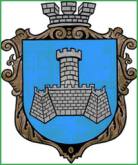 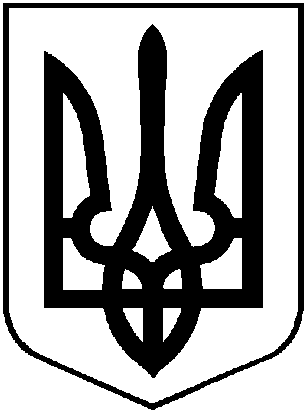 УКРАЇНАХМІЛЬНИЦЬКА    МІСЬКА   РАДАВІННИЦЬКОЇ   ОБЛАСТІВИКОНАВЧИЙ   КОМІТЕТРІШЕННЯВід “___”_______ 2019 р.                                                            № ____                                                              Про  визначення та відведення місць для розміщення матеріалівпередвиборної агітації під час проведення виборів Президента УкраїниНа виконання п.4 ст.59 Закону України «Про вибори Президента України», з метою забезпечення розміщення матеріалів передвиборної агітації та доведення цих матеріалів до виборців міста, керуючись Законом України “Про місцеве самоврядування в Україні”, виконком міської ради ВИРІШИВ:Визначити та відвести для розміщення матеріалів передвиборної агітації та території міста Хмільника під час проведення виборів  Президента України наступні місця:автобусна зупинка  «Продуктовий магазин» по вул. І. Богуна;автобусна зупинка «Східний ринок» по вул.І.Богуна;автобусна зупинка «Транспортна» по вул.І.Богуна;дошка оголошень по вул. Привокзальна (залізничний вокзал);автобусна зупинка «Бережок» по вул.Вузькоколійна;автобусна зупинка «Автобусна станція» по вул. Василя Порика;автобусна зупинка “Горького” по вул. Столярчука;автобусна зупинка “Торговий двір” по вул. Столярчука;автобусна зупинка «Міський стадіон» по вул. Столярчука;дошка оголошень по проспекту Свободи (біля Ощадбанку);дошка оголошень по проспекту Свободи (біля магазину “Наталі”);ринок приватного підприємця Кубряка О.В. по проспекту Свободи;дошка оголошень біля районного Будинку культури;автобусна зупинка «КУ «Хмільницька стоматологічна поліклініка» по вул.Пушкіна;автобусна зупинка «Швейна фабрика» по вул.Пушкіна;дошка оголошень ПХРСТ “Ринок” по вул. Пушкіна;дошка оголошень біля кафе «Вояж» по вул.Пушкіна;дошка оголошень по вул.1 Травня (біля Приватбанку);дошка оголошень на розі вулиць 1 Травня і Кутузова;автобусна зупинка «Санаторій МО» по вул.1 Травня (2 по обидві сторони);будинок культури ДП ЗАТ ЛОЗПУ “Укрпрофоздоровниця” клінічний санаторій “Хмільник”;автобусна зупинка «Курортна» по вул. Курортна біля санаторію «Хмільник»);кінцева автобусна зупинка по вул.Вугринівська;автобусна зупинка «Газове господарство» вул. Комарова;автобусна зупинка «СЗШ №4»  по вул. 1 Травня);вул..1 Травня (біля «ПриватБанку»);автобусна зупинка «Радон – магазин «Квіти»  по вул. 1 Травня;біля магазину «ТОВ «ФозіФут»» в напрямку вул.Сиротюка;біля приміщення Укрпошти.Доручити управлінню житлово-комунального господарства та комунальної власності міської ради спільно з КП “Хмільниккомунсервіс” провести необхідні роботи щодо відновлення і виготовлення (за потреби) стендів для розміщення матеріалів передвиборної агітації і встановлення їх у вищезазначених місцях.Відділу інформаційної діяльності та комунікацій з громадськістю міської ради  (Мазур Н.П.) оприлюднити це рішення у засобах масової інформації та на веб-сайті міста.Контроль за виконанням цього рішення покласти на заступника міського голови з питань діяльності виконавчих органів міської ради Загіку В.М.Міський голова							С.Редчик						